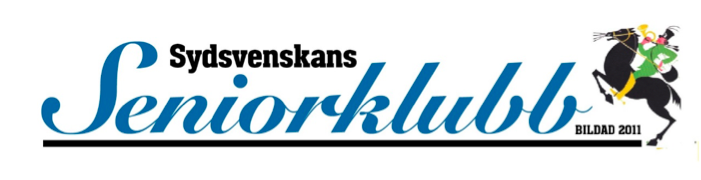 Styrelsen för Sydsvenskans Seniorklubb får härmed till årsmötet överlämna sin verksamhetsberättelse för år 2018. KLUBBSTYRELSEN har under året haft följande sammansättning: Ordförande, firmatecknare Göran MarteliusVice ordförande Mari-Ann JonssonSekreterare Håkan Thorsson
Kassör, firmatecknare Gudrun HåkanssonMedlemsregister-webbmaster Bengt MånssonLedamot Ann-Christin Goossen Ledamot Reidar Hansen Ledamot Kjell Johansén
Ledamot Peo Lovén
Ledamot Marianne Rosén
Ledamot Bertil Winell
Styrelsen har under 2018 genomfört åtta protokollförda möten den 11 januari, 22 februari, 12 mars, då vi konstituerade oss i samband med årsmötet, 24 april, 29 maj, 27 augusti, 1 oktober, 19 november. Däremellan har uppdraget utförts via mejl och telefonsamtal. . REVISORER Anders Hammarqvist och Lena Holmgren, suppleant Aino Östergren VALBEREDNING  Lars-Erik Andersson, sammankallande, Kenneth Jahnke, Mona Hardenberger.EKONOMI Medlemsavgiften har under året varit 200 kronor.
Företagets bidrag till klubben har under året bestått i att vi fått skicka information till våra medlemmar utan e-postadress från Sydsvenskans kontorsservice. Vi får också disponera företagets lokaler vid våra styrelsemöten samt vid vissa medlemsmöten.
I övrigt hänvisas till kassörens årsredovisning samt revisorernas berättelse. MEDLEMMARKlubben hade vid årsskiftet 123 medlemmar. Medlen kan den bli som har slutat sin anställning hos tidningen Sydsvenskan som ålders-, sjuk eller avtalspensionär eller som varit anställd inom SDS-koncernen under minst 10 år och som fyllt 55 år.  INFORMATION Utskick till medlemmarna sker i första hand via mejl, med brev till medlemmar utan e-postadress. Hemsidan uppdateras fortlöpande med samma information samt med referat och/eller foto från klubbens aktiviteter. Klubbens webbplats är www.sdsseniorklubb.se Vid årsskiftet passerades 242 700 träffar på besöksbarometern Styrelsen önskar att fler medlemmar ville lämna synpunkter om klubbens verksamhet antingen i gästboken eller i kommentarfälten. PROGRAM 2018Januari 24. Ett uppskattat föredrag med bildvisning av höghuset och Malmös första skyskrapa Kronprisen hölls av författaren Christer Borg, tidigare KvP-medarbetare. Borg skrev förra året en bok om Kronprinsen invigd 1961. Huset blev som ett samhälle i sig med butiker, restauranger och annan service för ett liv från vaggan till graven. Åtskilliga världsberömda och på annat sätt kända artister har underhållit i restaurangen, bland dem sångerskan Judy Garland kort före sin död i London 1969.Mars 12. Föreningen höll årsmöte med val av ny ordförande Göran Martelius efter Lars Grefmar som avböjt omval efter sju år. Ann-Christine Goossen, Marianne Rosén och Kjell Johansén valdes in i styrelsen efter Grefmar, Karin Sixtensson och Curt-Lennart Franzén. Efter mötet gav sportredaktionens Max Wiman sin syn på framtiden för herrfotbollslaget MFF och damfotbollslaget FCR.    Mars 20. Vi erbjöd biljetter till medlemmar med anhöriga till Malmö stadsteaters uppsättning av ”Dylansällskapet” om fyra män som under lång tid möts tre gånger per år för att minnas och tala om sina upplevelser och Bob Dylans musik.Mars 27. Tolv medlemmar och anhöriga såg och lyssnade på Malmö Operas färgsprakande uppsättning av ”Pippin” av Stephen Schwartz och Roger O´Hirson. April 18. Besök på ombyggda och renoverade Skissernas museum vid Finngatan i Lund. Tjugotre medlemmar och anhöriga guidades i huset med åtskilliga stora och små skisser till såväl monumentalmålningar som konstverk i mindre format. Efter rundvisning samlades deltagarna till lunch i museets restaurang.Maj 6-9. Resa i vackert väder med buss till sparrisskörd vid Nienburg i Tyskland för 16 medlemmar och 11 anhöriga. I besöket ingick bland annat rundvandring och restaurangbesök i Nienburg, utflykt till staden Hameln, känd för sägnen och bröderna Grimms saga om den grymme råttfångaren. Till det kom under resan stopp hos Harrys musikmuseum i Schwarmstadt och provsmakning av sekt i Neustadt am Rübenberge samt i bussen quiz av Monica Lessing. Resan med Thells buss subventionerades av klubben med 700 kronor per resande medlem.Maj 23. Sydsvenskans kriminalreporter Joakim Palmkvist höll föredrag inför 28 medlemmar om det kriminella Malmö där de blodiga gängkrigen skördar nya offer och är en ständig oroskälla för allmänheten. Anförandet om tredje vågens gängkriminalitet i Malmö väckte starka känslor. Kriminaliteten i Malmö är dock inte större mätt per invånare än den är i Stockholm och Göteborg, framhöll Palmkvist.Augusti 29. Ett av medlemmar välbesökt möte med Sydsvenskans chefredaktör Pia Rehnquist som berättade om läget på HD och Sydsvenskan med förbättrad ekonomi och ökande läsartal på webben.  September 12. Vi inledde höstens försök med öppen lunch med fem deltagare. Ännu en lunch följde under hösten.September 27. Nitton medlemmar och anhöriga nappade på erbjudandet att se Malmö Operas uppsättning av ”West Side Story”.  Av besökarna var tolv medlemmar som av klubben erbjöds 140 kronor vardera i subvention på biljetten.September 30. En grupp fotbollsentusiaster besökte med fribiljetter Malmö Stadion för att se allsvensk fotbollsmatch mellan Malmö MFF och Sundsvall. Matchens resultat blev 0-0.Oktober 8. Vid ett efterlängtat och välbesökt medlemsmöte med Anders Eriksson, styrelseordförande i HD/Sydsvenskan, fick vi höra en kaskad av optimistiska kommentarer om fortsatt god vinst i företaget vilket undanröjer risk för nya besparingar. Webbtidningens prenumeranter blir fler liksom besökarna men ännu är papperstidningens betalande läsare ekonomins stomme.November 27. För åttonde året i rad serverades julbord till 73 hungriga medlemmar i SPF-lokalen på Baltzarsgatan 1 i Malmö.  För maten stod åter P&P Festsalar. Julmaten kostade de närvarande 200 kronor vardera, en subvention på 100 kronor. Styrelsen med hjälp av några andra frivilliga krafter såg åter till att maten kunde komma på bordet och disken därifrån. Lotterier gjorde att klubbens nettokostnad för julbordet stannade vid 4 351 kronor vilket motsvarar knappt 60 kronor per gäst.Malmö i januari 2019Göran Martelius	 Mari-Ann Jonsson	  Håkan Thorsson Gudrun Håkansson  	Ann-Christin Goossen  	Marianne RosénReidar Hansen	Kjell Johansén 	Peo Lovén  Bengt Månsson	Bertil Winell 